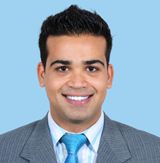 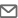 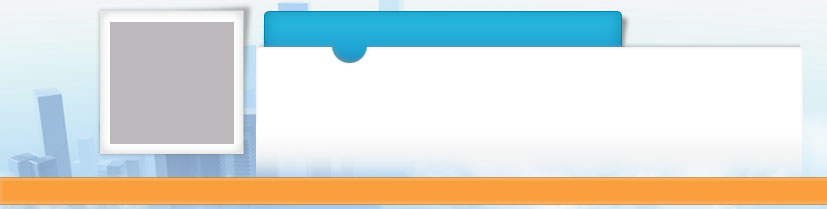 
 Profile Summary 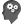 
 Profile Summary A visionary professional with over 12 years of rich experience in Retail Operations Management, Client Relationship Management, Aviation, Travel Operations and Business Development; lastly associated with Scotch And Soda (Reliance Brands Limited) As Store Operations Manager.                     Built & maintained healthy business relations with potential clients and ensured high customer satisfaction matrices by achieving delivery & service quality normsExposure in conducting competitor analysis & competency mapping for keeping up-to-date of market trends and competitor’s moves to achieve maximum market shareSkilled in devising business strategies for achieving business profitability & sales targets in varying market conditions Comprehensive experience in creating business development procedures, dealer and service standards, operational policies and guidelinesAcknowledged with multiple Client Appreciations for excellent service delivery  Excellent in managing business operations with focus on top-line performance through business development strategies (Retail and Corporate) and business acquisitionsA team player with strong analytical, communication, interpersonal and relationship management skillsA visionary professional with over 12 years of rich experience in Retail Operations Management, Client Relationship Management, Aviation, Travel Operations and Business Development; lastly associated with Scotch And Soda (Reliance Brands Limited) As Store Operations Manager.                     Built & maintained healthy business relations with potential clients and ensured high customer satisfaction matrices by achieving delivery & service quality normsExposure in conducting competitor analysis & competency mapping for keeping up-to-date of market trends and competitor’s moves to achieve maximum market shareSkilled in devising business strategies for achieving business profitability & sales targets in varying market conditions Comprehensive experience in creating business development procedures, dealer and service standards, operational policies and guidelinesAcknowledged with multiple Client Appreciations for excellent service delivery  Excellent in managing business operations with focus on top-line performance through business development strategies (Retail and Corporate) and business acquisitionsA team player with strong analytical, communication, interpersonal and relationship management skills Education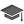 Bachelor in Business Administration (BBA) from Chennai in 2005Diploma in Aviation, Hospitality & Customer Service from Frank Finn Institute, Chennai, 2006Level 1 and level 2 Diploma in Retail Management from Edexcel, United Kingdom (Dubai Branch) in 2013 EducationBachelor in Business Administration (BBA) from Chennai in 2005Diploma in Aviation, Hospitality & Customer Service from Frank Finn Institute, Chennai, 2006Level 1 and level 2 Diploma in Retail Management from Edexcel, United Kingdom (Dubai Branch) in 2013 Skill Set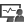  Skill SetWork ExperienceMarch 17’-Present: Scotch And Soda ( Reliance Brands Limited)         Store Operations Manager-New Delhi, IndiaKey Result AreasOpening and Managing of the first stand alone store in India with and area of 2300 Sq.ftCoordinating with the projects team while setting up of the store   Managing Staff, rosters and leavesReceiving and tallying stockSetting up the visual merchandising of the store and monitoring                          Delegating duties as per the requirements of the store operationsPetty Cash managementPilferage controlReports Generations- VM reports, Qualitative and pre buying feedback. Weekly and monthly sales generations Maintaining health and safety of the store and team membersActing as a liaison between the team and the other departments of the companyInculcating leadership qualities among the team membersMotivating teams for the sales by conducting daily and weekly training and brain storming sessions.Abiding by the brand and company guidelinesJun’14 – February ‘17: Culture & Nature Expedition (CNE Pvt. Ltd., Jammu & Kashmir, Ladakh)Manager- Sales and Marketing Operations-SrinagarKey Result Areas:Achieving budgets, guest standards & ratings as per company guidelines and making improvementsDevising and supervising the overall operations strategy and providing input on customer services processes, standards and delivery against benchmarks and so onManaging operations pertaining to foreign exchange, hotel bookings, ticketing, passports, visasNegotiating with airlines and foreign agents for better rates; preparing cost sheet & itineraryCreating inbound & outbound package tours for corporate clients and building rapport with tour operatorsHeading the sales operations for promoting packages and liable for increasing the sales growthInitiating and developing relationships with target organizations for business developmentAnalyzing business potential and implementing plans to drive channels for attaining sales targets, supplementing turnover and achieving desired targetsPreparing monthly/weekly reports showing the performance of the business against the goals and submitting the same to top management; highlighting performance & lack of performance of various Planning travel packages for tourists and giving most suitable optionsCoordinating customer service by interacting with clients, liaising with destination agents & coordinating with concerned departments for problem resolutionResolving passenger queries through latest available data in order to avoid any confusion in futureInteracting with customers; providing tailored consultative service as travel adviceLeading, recruiting, training & monitoring the performance of 10 team members to ensure efficiency in sales operations and meeting of individual & group targetsHighlights:Formulated growth plans & strategies for enhancing leisure travel market share; consistently exceeded sales targets by 65% - 93% with CNECultivated strong client relationships by earning a customer base and a reputation for excellenceLed sales teams to achieve corporate goals and maintained profit margins; ensured capital expenditures aligned with company strategy with high levels of client satisfactionPrepared qualitative analysis, pre-buying feedback for luxury brands in collaboration with Chalhoub GroupProvided training for content development in Chalhoub Group, CNE and Toyota MotorsEnhanced the sales processes & strategies to improve the Guest Satisfaction Index (GSI) Previous Experience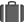 Oct’12 – May’14: “LONGCHAMP” “MARC JACOBS” “ALICE&OLIVIA” “TORY BURCH” (Chalhoub Group) Dubai, UAE  as Senior Sales Executive-Dubai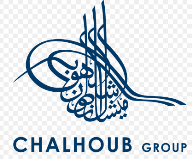 Provided a consistent, high level of customer service in a busy, high-pressure store including welcoming clients and managing all customer interactions resulting in a high level of customer satisfactionWorked with management and operations teams (coach) to support the success of the floor/storeMaintained visual presentation standards and keep sales floor clean and organized in accordance with standardsSupported superior customer service for all after sales care procedures – handling repairs, exchange of the items, issuing credit note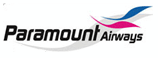 Aug’05 – Sep’12: “JET AIRWAYS” “PARAMOUNT AIRWAYS” “GO-AIR” Senior Cabin Crew/Cabin Crew-ChennaiProvided the highest level of service in order to make passengers satisfied with services Ensured the highest standard of customer service is provided to Jet Airways customers, provided them with details of the flight, help during the flight on any question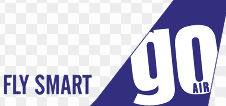 IT Skills                                                                                                    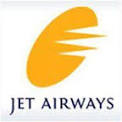 MS Windows, MS-Word, MS-Excel, E-mail, Outlook, SAP, Internet & Intranet Proficiency in Point of Sale (POS)Special AchievementsScaled Himalayan Peaks in Tsomorori-17000FT, Thajwas Glacier-11000FT, Thanglangla-17452FT Personal Details                                                                       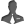 Date of Birth: 23rd August 1985Driving License: Indian & UAE                              Number of Dependents: 1Language Known: English, Hindi, Kashmiri, Urdu & TamilMarital Status: MarriedNationality: Indian